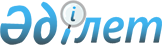 О внесении изменений в решение маслихата от 20 декабря 2012 года № 94 "О районном бюджете Амангельдинского района на 2013-2015 годы"
					
			Утративший силу
			
			
		
					Решение маслихата Амангельдинского района Костанайской области от 12 ноября 2013 года № 175. Зарегистрировано Департаментом юстиции Костанайской области 27 ноября 2013 года № 4307. Утратило силу в связи с истечением срока действия (письмо маслихата Амангельдинского района Костанайской области от 27 января 2014 года № 8)

      Сноска. Утратило силу в связи с истечением срока действия (письмо маслихата Амангельдинского района Костанайской области от 27.01.2014 № 8).      В соответствии со статьей 106 Бюджетного кодекса Республики Казахстан от 4 декабря 2008 года и статьей 6 Закона Республики Казахстан от 23 января 2001 года "О местном государственном управлении и самоуправлении в Республике Казахстан", Амангельдинский районный маслихат РЕШИЛ:



      1. Внести в решение маслихата от 20 декабря 2012 года № 94 "О районном бюджете Амангельдинского района на 2013-2015 годы" (зарегистрировано в Реестре государственной регистрации нормативных правовых актов за № 3960, опубликовано 11 января 2013 года в газете "Аманкелді арайы") следующие изменения:



      пункт 1 указанного решения изложить в новой редакции:



      "1. Утвердить бюджет Амангельдинского района на 2013-2015 годы согласно приложениям 1, 2 и 3 соответственно, в том числе на 2013 год в следующих объемах:



      1) доходы – 1542950,1 тысяча тенге, в том числе по:

      налоговым поступлениям – 171601,0 тысяча тенге;

      неналоговым поступлениям – 4967,2 тысяча тенге;

      поступления от продажи основного капитала – 6419,0 тысяча тенге;

      поступлениям трансфертов – 1359962,9 тысяча тенге;



      2) затраты – 1545925,9 тысяча тенге;



      3) чистое бюджетное кредитование – 22483,7 тысяча тенге, в том числе:

      бюджетные кредиты – 26915,9 тысяча тенге;

      погашение бюджетных кредитов – 4432,2 тысяча тенге;



      4) сальдо по операциям с финансовыми активами – 0,0 тысяча тенге, в том числе:

      приобретение финансовых активов – 0,0 тысяча тенге;



      5) дефицит (профицит) бюджета – -25459,5 тысяча тенге;



      6) финансирование дефицита (использование профицита) бюджета – 25459,5 тысяча тенге.";



      приложения 1 и 5 к указанному решению изложить в новой редакции согласно приложениям 1, 2 к настоящему решению.



      2. Настоящее решение вводится в действие с 1 января 2013 года.      Председатель

      внеочередной сессии,

      секретарь районного маслихата              Саматов А.      СОГЛАСОВАНО:      Руководитель государственного

      учреждения "Отдел экономики и

      бюджетного планирования

      Амангельдинского района"

      ___________________ Сакетов М.

Приложение 1       

к решению маслихата    

от 12 ноября 2013 года № 175 Приложение 1        

к решению маслихата    

от 20 декабря 2012 года № 94  Районный бюджет Амангельдинского

района на 2013 год

Приложение 2       

к решению маслихата    

от 12 ноября 2013 года № 175 Приложение 5        

к решению маслихата    

от 20 декабря 2012 года № 94  Перечень бюджетных программ поселков,

сел, сельских округов Амангельдинского

района на 2013 год
					© 2012. РГП на ПХВ «Институт законодательства и правовой информации Республики Казахстан» Министерства юстиции Республики Казахстан
				КатегорияКатегорияКатегорияКатегорияКатегорияСумма,

тысяч

тенгеКлассКлассКлассКлассСумма,

тысяч

тенгеПод классПод классПод классСумма,

тысяч

тенгеСпецификаСпецификаСумма,

тысяч

тенгеНаименованиеСумма,

тысяч

тенгеIІ. Доходы1542950,1100000Налоговые поступления171201,0101000Подоходный налог81540,0101200Индивидуальный подоходный налог81540,0103000Социальный налог68709,0103100Социальный налог68709,0104000Hалоги на собственность15703,0104100Hалоги на имущество3821,0104300Земельный налог1107,0104400Hалог на транспортные средства8593,0104500Единый земельный налог2182,0105000Внутренние налоги на товары, работы и услуги2730,0105200Акцизы836,0105300Поступления за использование природных и других ресурсов301,0105400Сборы за ведение предпринимательской и профессиональной деятельности1541,0105500Налог на игорный бизнес52,010800Обязательные платежи, взимаемые за совершение юридически значимых действий и (или) выдачу документов уполномоченными на то государственными органами или должностными лицами2519,0200000Неналоговые поступления5367,2201000Доходы от государственной собственности2451,2201100Поступления части чистого дохода государственных предприятий101,0201500Доходы от аренды имущества, находящегося в государственной собственности2344,0201700Вознаграждения по кредитам, выданным из государственного бюджета6,2202100Поступления от реализации товаров (работ, услуг) государственными учреждениями, финансируемыми из государственного бюджета16,0206000Прочие неналоговые поступления2900,0206100Прочие неналоговые поступления2900,0300000Поступления от продажи основного капитала6419,0301100Продажа государственного имущества, закрепленного за государственными учреждениями6355,0303100Продажа земли64,0400000Поступления трансфертов1359962,9402000Трансферты из вышестоящих органов государственного управления1359962,9402200Трансферты из областного бюджета1359962,9Функциональная группаФункциональная группаФункциональная группаФункциональная группаФункциональная группаСумма,

тысяч

тенгеФункциональная подгруппаФункциональная подгруппаФункциональная подгруппаФункциональная подгруппаСумма,

тысяч

тенгеАдминистратор бюджетных программАдминистратор бюджетных программАдминистратор бюджетных программСумма,

тысяч

тенгеПрограммаПрограммаСумма,

тысяч

тенгеНаименованиеСумма,

тысяч

тенгеІІ. Затраты1545925,901Государственные услуги общего характера189440,91Представительные, исполнительные и другие органы, выполняющие общие функции государственного управления169712,9112Аппарат маслихата района (города областного значения)13038,0001Услуги по обеспечению деятельности маслихата района (города областного значения)12580,3003Капитальные расходы государственного органа457,7122Аппарат акима района (города областного значения)65641,6001Услуги по обеспечению деятельности акима района (города областного значения)62072,0003Капитальные расходы государственного органа3569,6123Аппарат акима района в городе, города районного значения, поселка, села, сельского округа91033,3001Услуги по обеспечению деятельности акима района в городе, города районного значения, поселка, села, сельского округа90604,3022Капитальные расходы государственного органа429,02Финансовая деятельность11417,0452Отдел финансов района (города областного значения)11417,0001Услуги по реализации государственной политики в области исполнения бюджета района (города областного значения) и управления коммунальной собственностью района (города областного значения)10393,7010Приватизация, управление коммунальным имуществом, постприватизационная деятельность и регулирование споров, связанных с этим296,2011Учет, хранение, оценка и реализация имущества, поступившего в коммунальную собственность12,0018Капитальные расходы государственного органа715,15Планирование и статистическая деятельность8311,0453Отдел экономики и бюджетного планирования района (города областного значения)8311,0001Услуги по реализации государственной политики в области формирования и развития экономической политики, системы государственного планирования и управления района (города областного значения)8074,9004Капитальные расходы государственного органа236,102Оборона1763,31Военные нужды1763,3122Аппарат акима района (города областного значения)1763,3005Мероприятия в рамках исполнения всеобщей воинской обязанности1763,304Образование953502,01Дошкольное воспитание и обучение106269,0464Отдел образования района (города областного значения)106269,0009Обеспечение деятельности организаций дошкольного воспитания и обучения76312,0040Реализация государственного образовательного заказа в дошкольных организациях образования29957,02Начальное, основное среднее и общее среднее образование808269,1464Отдел образования района (города областного значения)808269,1003Общеобразовательное обучение792572,1006Дополнительное образование для детей15697,09Прочие услуги в области образования38963,9464Отдел образования района (города областного значения)38963,9001Услуги по реализации государственной политики на местном уровне в области образования10004,4005Приобретение и доставка учебников, учебно-методических комплексов для государственных учреждений образования района (города областного значения)10224,0015Ежемесячная выплата денежных средств опекунам (попечителям) на содержание ребенка-сироты (детей-сирот), и ребенка (детей), оставшегося без попечения родителей3334,0067Капитальные расходы подведомственных государственных учреждений и организаций15401,506Социальная помощь и социальное обеспечение104626,22Социальная помощь86323,5451Отдел занятости и социальных программ района (города областного значения)86323,5002Программа занятости16730,0005Государственная адресная социальная помощь6053,3006Оказание жилищной помощи98,7007Социальная помощь отдельным категориям нуждающихся граждан по решениям местных представительных органов10144,1010Материальное обеспечение детей-инвалидов, воспитывающихся и обучающихся на дому332,1014Оказание социальной помощи нуждающимся гражданам на дому2633,8016Государственные пособия на детей до 18 лет49563,7017Обеспечение нуждающихся инвалидов обязательными гигиеническими средствами и предоставление услуг специалистами жестового языка, индивидуальными помощниками в соответствии с индивидуальной программой реабилитации инвалида767,89Прочие услуги в области социальной помощи и социального обеспечения18302,7451Отдел занятости и социальных программ района (города областного значения)18302,7001Услуги по реализации государственной политики на местном уровне в области обеспечения занятости и реализации социальных программ для населения16692,3011Оплата услуг по зачислению, выплате и доставке пособий и других социальных выплат710,0021Капитальные расходы государственного органа900,407Жилищно-коммунальное хозяйство48975,61Жилищное хозяйство23313,0458Отдел жилищно-коммунального хозяйства, пассажирского транспорта и автомобильных дорог района (города областного значения)710,0003Организация сохранения государственного жилищного фонда710,0464Отдел образования района (города областного значения)22603,0026Ремонт объектов в рамках развития городов и сельских населенных пунктов по Дорожной карте занятости 202022603,02Коммунальное хозяйство3060,0458Отдел жилищно-коммунального хозяйства, пассажирского транспорта и автомобильных дорог района (города областного значения)3060,0012Функционирование системы водоснабжения и водоотведения1600,0026Организация эксплуатации тепловых сетей, находящихся в коммунальной собственности районов (городов областного значения)1460,03Благоустройство населенных пунктов22602,6123Аппарат акима района в городе, города районного значения, поселка, села, сельского округа22602,6008Освещение улиц населенных пунктов5350,0009Обеспечение санитарии населенных пунктов2087,5011Благоустройство и озеленение населенных пунктов15165,108Культура, спорт, туризм и информационное пространство89760,11Деятельность в области культуры34645,7455Отдел культуры и развития языков района (города областного значения)34645,7003Поддержка культурно-досуговой работы34645,72Спорт2311,1465Отдел физической культуры и спорта района (города областного значения)2311,1005Развитие массового спорта и национальных видов спорта86,5006Проведение спортивных соревнований на районном (города областного значения) уровне304,0007Подготовка и участие членов сборных команд района (города областного значения) по различным видам спорта на областных спортивных соревнованиях1920,63Информационное пространство37155,4455Отдел культуры и развития языков района (города областного значения)34955,4006Функционирование районных (городских) библиотек34700,3007Развитие государственного языка и других языков народа Казахстана255,1456Отдел внутренней политики района (города областного значения)2200,0002Услуги по проведению государственной информационной политики через газеты и журналы2000,0005Услуги по проведению государственной информационной политики через телерадиовещание200,09Прочие услуги по организации культуры, спорта, туризма и информационного пространства15647,9455Отдел культуры и развития языков района (города областного значения)6089,6001Услуги по реализации государственной политики на местном уровне в области развития языков и культуры5122,9032Капитальные расходы подведомственных государственных учреждений и организаций966,7456Отдел внутренней политики района (города областного значения)4807,8001Услуги по реализации государственной политики на местном уровне в области информации, укрепления государственности и формирования социального оптимизма граждан4557,8003Реализация мероприятий в сфере молодежной политики250,0465Отдел физической культуры и спорта района (города областного значения)4750,5001Услуги по реализации государственной политики на местном уровне в сфере физической культуры и спорта4600,5004капитальные расходы государственного органа150,010Сельское, водное, лесное, рыбное хозяйство, особо охраняемые природные территории, охрана окружающей среды и животного мира, земельные отношения67867,91Сельское хозяйство15008,7453Отдел экономики и бюджетного планирования района (города областного значения)7122,4099Реализация мер по оказанию социальной поддержки специалистов7122,4473Отдел ветеринарии района (города областного значения)7886,3001Услуги по реализации государственной политики на местном уровне в сфере ветеринарии6106,5006Организация санитарного убоя больных животных800,0007Организация отлова и уничтожения бродячих собак и кошек300,0010Проведение мероприятий по идентификации сельскохозяйственных животных679,86Земельные отношения7068,7463Отдел земельных отношений района (города областного значения)7068,7001Услуги по реализации государственной политики в области регулирования земельных отношений на территории района (города областного значения)7009,7007Капитальные расходы государственного органа59,09Прочие услуги в области сельского, водного, лесного, рыбного хозяйства, охраны окружающей среды и земельных отношений45790,5473Отдел ветеринарии района (города областного значения)45790,5011Проведение противоэпизоотических мероприятий45790,511Промышленность, архитектурная, градостроительная и строительная деятельность7750,42Архитектурная, градостроительная и строительная деятельность7750,4472Отдел строительства, архитектуры и градостроительства района (города областного значения)7750,4001Услуги по реализации государственной политики в области строительства, архитектуры и градостроительства на местном уровне7601,4015Капитальные расходы государственного органа149,012Транспорт и коммуникации42430,01Автомобильный транспорт42430,0458Отдел жилищно-коммунального хозяйства, пассажирского транспорта и автомобильных дорог района (города областного значения)42430,0023Обеспечение функционирования автомобильных дорог42430,013Прочие35451,33Поддержка предпринимательской деятельности и защита конкуренции1000,0454Отдел предпринимательства и сельского хозяйства района (города областного значения)1000,0006Поддержка предпринимательской деятельности1000,09Прочие34451,3123Аппарат акима района в городе, города районного значения, поселка, села, сельского округа13606,0040Реализация мер по содействию экономическому развитию регионов в рамках Программы "Развитие регионов"13606,0452Отдел финансов района (города областного значения)354,3012Резерв местного исполнительного органа района (города областного значения)354,3454Отдел предпринимательства и сельского хозяйства района (города областного значения)12240,0001Услуги по реализации государственной политики на местном уровне в области развития предпринимательства, сельского хозяйства12181,0007Капитальные расходы государственного органа59,0458Отдел жилищно-коммунального хозяйства, пассажирского транспорта и автомобильных дорог района (города областного значения)8251,0001Услуги по реализации государственной политики на местном уровне в области жилищно-коммунального хозяйства, пассажирского транспорта и автомобильных дорог8192,0013Капитальные расходы государственного органа59,014Обслуживание долга160,91Обслуживание долга160,9452Отдел финансов района (города областного значения)160,9013Обслуживание долга местных исполнительных органов по выплате вознаграждений и иных платежей по займам из областного бюджета160,915Трансферты4197,31Трансферты4197,3452Отдел финансов района (города областного значения)4197,3006Возврат неиспользованных (недоиспользованных) целевых трансфертов2066,3024Целевые текущие трансферты в вышестоящие бюджеты в связи с передачей функций государственных органов из нижестоящего уровня государственного управления в вышестоящий2131,0ІІІ. Чистое бюджетное кредитование22483,7КатегорияКатегорияКатегорияКатегорияКатегорияСумма,

тысяч

тенгеКлассКлассКлассКлассСумма,

тысяч

тенгеПодклассПодклассПодклассСумма,

тысяч

тенгеСпецификаСпецификаСумма,

тысяч

тенгеНаименованиеСумма,

тысяч

тенге10Сельское, водное, лесное, рыбное хозяйство, особо охраняемые природные территории, охрана окружающей среды и животного мира, земельные отношения26915,91Сельское хозяйство26915,9453Отдел экономики и бюджетного планирования района (города областного значения)26915,9006Бюджетные кредиты для реализации мер социальной поддержки специалистов26915,95Погашение бюджетных кредитов4432,201Погашение бюджетных кредитов4432,21Погашение бюджетных кредитов, выданных из государственного бюджета4432,213Погашение бюджетных кредитов, выданных из местного бюджета физическим лицам4432,2IV. Сальдо по операциям с финансовыми активами0,0V. Дефицит (профицит) бюджета-25459,5VI. Финансирование дефицита (использование профицита) бюджета25459,5Функциональная группаФункциональная группаФункциональная группаФункциональная группаФункциональная группаСумма,

тысяч

тенгеФункциональная подгруппаФункциональная подгруппаФункциональная подгруппаФункциональная подгруппаСумма,

тысяч

тенгеАдминистратор бюджетных программАдминистратор бюджетных программАдминистратор бюджетных программСумма,

тысяч

тенгеПодпрограммаПодпрограммаСумма,

тысяч

тенгеНаименованиеСумма,

тысяч

тенге01Государственные услуги общего характера91033,31Представительные, исполнительные и другие органы, выполняющие общие функции государственного управления91033,3123Аппарат акима Амантогайского сельского округа Амангельдинского района7797,0001Услуги по обеспечению деятельности акима района в городе, города районного значения, поселка, села, сельского округа7797,0123Аппарат акима Амангельдинского сельского округа Амангельдинского района20097,6001Услуги по обеспечению деятельности акима района в городе, города районного значения, поселка, села, сельского округа19868,6022Капитальные расходы государственного органа229,0123Аппарат акима села Аксай Амангельдинского района6403,0001Услуги по обеспечению деятельности акима района в городе, города районного значения, поселка, села, сельского округа6403,0123Аппарат акима села Тасты Амангельдинского района7013,5001Услуги по обеспечению деятельности акима района в городе, города районного значения, поселка, села, сельского округа7013,5123Аппарат акима Кабыргинского сельского округа Амангельдинского района6694,4001Услуги по обеспечению деятельности акима района в городе, города районного значения, поселка, села, сельского округа6694,4123Аппарат акима Уштогайского сельского округа Амангельдинского района8026,4001Услуги по обеспечению деятельности акима района в городе, города районного значения, поселка, села, сельского округа8026,4123Аппарат акима Кумкешуского сельского округа Амангельдинского района6851,5001Услуги по обеспечению деятельности акима района в городе, города районного значения, поселка, села, сельского округа6801,5022Капитальные расходы государственного органа50,0123Аппарат акима Байгабылского сельского округа Амангельдинского района7152,9001Услуги по обеспечению деятельности акима района в городе, города районного значения, поселка, села, сельского округа7102,9022Капитальные расходы государственного органа50,0123Аппарат акима Карасуского сельского округа Амангельдинского района7328,5001Услуги по обеспечению деятельности акима района в городе, города районного значения, поселка, села, сельского округа7278,5022Капитальные расходы государственного органа50,0123Аппарат акима Карынсалдинского сельского округа Амангельдинского района6539,0001Услуги по обеспечению деятельности акима района в городе, города районного значения, поселка, села, сельского округа6539,0123Аппарат акима Урпекского сельского округа Амангельдинского района7129,5001Услуги по обеспечению деятельности акима района в городе, города районного значения, поселка, села, сельского округа7079,5022Капитальные расходы государственного органа50,007Жилищно-коммунальное хозяйство22602,63Благоустройство населенных пунктов22602,6123Аппарат акима Амангельдинского сельского округа Амангельдинского района21652,6008Освещение улиц населенных пунктов4400,0009Обеспечение санитарии населенных пунктов2087,5011Благоустройство и озеленение населенных пунктов15165,1123Аппарат акима Урпекского сельского округа Амангельдинского района110,0008Освещение улиц населенных пунктов110,0123Аппарат акима Байгабылского сельского округа Амангельдинского района100,0008Освещение улиц населенных пунктов100,0123Аппарат акима Амантогайского сельского округа Амангельдинского района120,0008Освещение улиц населенных пунктов120,0123Аппарат акима Карасуского сельского округа Амангельдинского района120,0008Освещение улиц населенных пунктов120,0123Аппарат акима Кумкешуского сельского округа Амангельдинского района500,0008Освещение улиц населенных пунктов500,013Прочие13606,09Прочие13606,0123Аппарат акима Амангельдинского сельского округа Амангельдинского района7406,0040Реализация мер по содействию экономическому развитию регионов в рамках Программы "Развитие регионов"7406,0123Аппарат акима села Аксай Амангельдинского района600,0040Реализация мер по содействию экономическому развитию регионов в рамках Программы "Развитие регионов"600,0123Аппарат акима Байгабылского сельского округа Амангельдинского района1500,0040Реализация мер по содействию экономическому развитию регионов в рамках Программы "Развитие регионов"1500,0123Аппарат акима Амантогайского сельского округа Амангельдинского района1500,0040Реализация мер по содействию экономическому развитию регионов в рамках Программы "Развитие регионов"1500,0123Аппарат акима Уштогайского сельского округа Амангельдинского района2000,0040Реализация мер по содействию экономическому развитию регионов в рамках Программы "Развитие регионов"2000,0123Аппарат акима села Тасты Амангельдинского района600,0040Реализация мер по содействию экономическому развитию регионов в рамках Программы "Развитие регионов"600,0